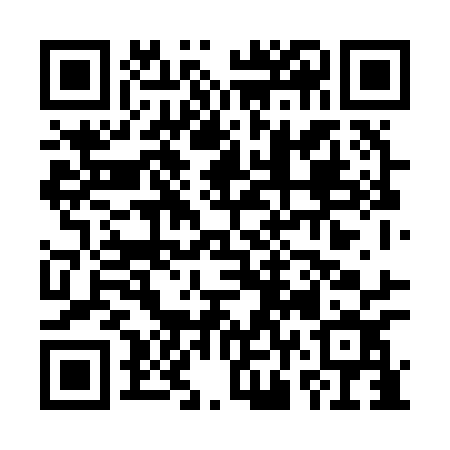 Ramadan times for Bludovice, Czech RepublicMon 11 Mar 2024 - Wed 10 Apr 2024High Latitude Method: Angle Based RulePrayer Calculation Method: Muslim World LeagueAsar Calculation Method: HanafiPrayer times provided by https://www.salahtimes.comDateDayFajrSuhurSunriseDhuhrAsrIftarMaghribIsha11Mon4:204:206:0811:563:525:455:457:2712Tue4:184:186:0611:563:535:475:477:2813Wed4:164:166:0311:563:555:495:497:3014Thu4:134:136:0111:553:565:505:507:3215Fri4:114:115:5911:553:575:525:527:3416Sat4:094:095:5711:553:585:535:537:3517Sun4:064:065:5511:544:005:555:557:3718Mon4:044:045:5311:544:015:575:577:3919Tue4:024:025:5111:544:025:585:587:4120Wed3:593:595:4811:544:046:006:007:4221Thu3:573:575:4611:534:056:016:017:4422Fri3:543:545:4411:534:066:036:037:4623Sat3:523:525:4211:534:076:046:047:4824Sun3:493:495:4011:524:086:066:067:5025Mon3:473:475:3811:524:106:086:087:5226Tue3:443:445:3511:524:116:096:097:5327Wed3:423:425:3311:514:126:116:117:5528Thu3:393:395:3111:514:136:126:127:5729Fri3:373:375:2911:514:146:146:147:5930Sat3:343:345:2711:514:156:156:158:0131Sun4:324:326:2512:505:177:177:179:031Mon4:294:296:2212:505:187:187:189:052Tue4:264:266:2012:505:197:207:209:073Wed4:244:246:1812:495:207:227:229:094Thu4:214:216:1612:495:217:237:239:115Fri4:184:186:1412:495:227:257:259:136Sat4:164:166:1212:495:237:267:269:157Sun4:134:136:1012:485:247:287:289:178Mon4:104:106:0812:485:267:297:299:199Tue4:084:086:0512:485:277:317:319:2210Wed4:054:056:0312:475:287:327:329:24